ЧЕРКАСЬКА ОБЛАСНА РАДАР І Ш Е Н Н Я17.06.2022                                                                              № 13-33/VIIIПро звернення депутатів Черкаської обласної ради до Верховної Ради України, Кабінету Міністрів України щодо необхідності запровадження поглибленого вивчення історії та культури України в закладах освітиВідповідно до статті 43 Закону України «Про місцеве самоврядування 
в Україні» обласна рада в и р і ш и л а :звернутися до Верховної Ради України, Кабінету Міністрів України щодо необхідності запровадження поглибленого вивчення історії та культури України в закладах освіти (текст звернення додається).Голова									А. ПІДГОРНИЙ Додатокдо рішення обласної радивід 17.06.2022   № 13-33/VIIIЗзвернення депутатів Черкаської обласної радидо Верховної Ради України, Кабінету Міністрів України щодо необхідності запровадження поглибленого вивчення історії та культури України в закладах освітиВ умовах сьогодення, коли постала пряма загроза денаціоналізації, втрати державної незалежності, потрапляння до сфери впливу інших держав, ескалації насильства та повномасштабного воєнного конфлікту, дедалі важливішого значення набувають питання щодо обороноздатності та конкурентоспроможності держави. Пришвидшити національну й політичну консолідацію українського суспільства, сприяти його духовному розвитку, мають системні реформи освітньої галузі. «Історія України» – фактично єдина навчальна дисципліна, яка, маючи великий виховний потенціал, формує національну свідомість дітей та молоді в умовах інформаційно-ідеологічного тиску. Тому в системі загальної середньої освіти «Історія України» – це базовий предмет, який має перебувати на рівні з вивченням української мови. Відповідно до програм з «Історії України», затверджених Міністерством освіти і науки України, на вивчення цього предмета в 5-11 класах передбачається 1 – 1,5 години на тиждень, що є недостатньо.У процесі викладання програмового матеріалу учитель повинен не лише акцентувати увагу дітей на подіях та датах, а навчити аналізувати їх, встановлюючи причинно-наслідкові зв’язки. Однак, кількість годин, передбачена на вивчення предмета, не дозволяє йому повною мірою реалізувати ці завдання. Починаючи з 5 класу, вивчення історії повинно бути не епізодичним (розбито за темами), а цілісним курсом, що потребує збільшення кількості годин для його вивчення. Слід зазначити, що розділ «Історія рідного краю» має особливе значення для більш глибокого усвідомлення учнями історії України, тому він не може бути лише частиною інтегрованого курсу. Отже, у програмі мають бути виділені обов’язкові години на вивчення означеного розділу. Крім цього, у програмі курсу «Історія України» необхідно передбачити збільшення кількості годин на повторення та закріплення навчального матеріалу. Разом з цим, враховуючи вищезазначене, вважаємо за необхідне внести предмет «Історія України» до числа обов’язкових під час здачі державної підсумкової атестації за курс базової загальної середньої освіти та зовнішнього незалежного оцінювання за курс повної загальної середньої освіти.Водночас, якщо середня школа у ході вивчення предмета «Історія України» закладає переважно фактологічну базу, то заклади вищої освіти остаточно формують загальне уявлення про історичний процес на українських землях від найдавніших часів до сьогодення, основні тенденції історичного розвитку, роль та місце України в контексті загальноєвропейської історії, завершують етап формування громадянської позиції. Тому викладання історії та культури України в закладах вищої освіти є чи не єдиним засобом впливу на національну свідомість студентської молоді.Оскільки провадження політики, спрямованої на захист національних інтересів, є прерогативою держави, зокрема Міністерства освіти і науки України, та з огляду на самоврядування закладів вищої освіти, що дає змогу закладу вищої освіти на власний розсуд ухвалювати рішення щодо включення чи невключення до освітніх програм та навчальних планів українознавчих дисциплін, виникає потреба у запровадженні відповідних змін. Враховуючи вищезазначене, депутати Черкаської обласної ради звертаються до Верховної Ради України, Кабінету Міністрів України щодо внесення змін до програм з предмета «Історія України» у закладах загальної середньої освіти, збільшивши кількість годин на його вивчення до 3 годин на тиждень, передбачивши обов’язкові години на вивчення розділу «Історія рідного краю» та внести предмет до числа обов’язкових для здачі під час державної підсумкової атестації за курс базової загальної середньої освіти та зовнішнього незалежного оцінювання за курс повної загальної середньої освіти. Пропонуємо в закладах фахової передвищої та вищої освіти запровадити вивчення історії України та української культури як обов’язкової дисципліни із чітким визначенням кількості кредитів та форми контролю, а також щодо доповнення стандартів вищої освіти переліком компетентностей випускників, які забезпечать стабільний характер вивчення історії України та інших суспільно-гуманітарних дисциплін у закладах вищої освіти.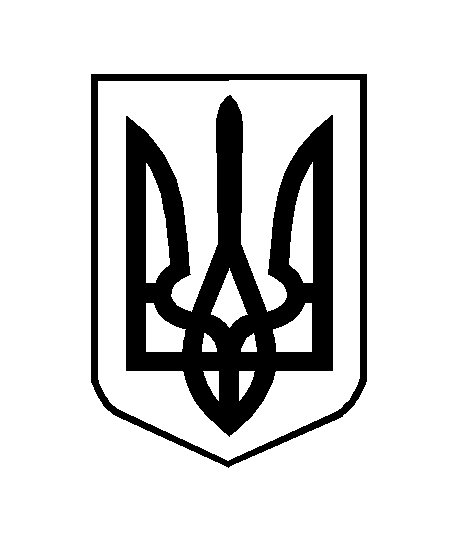 